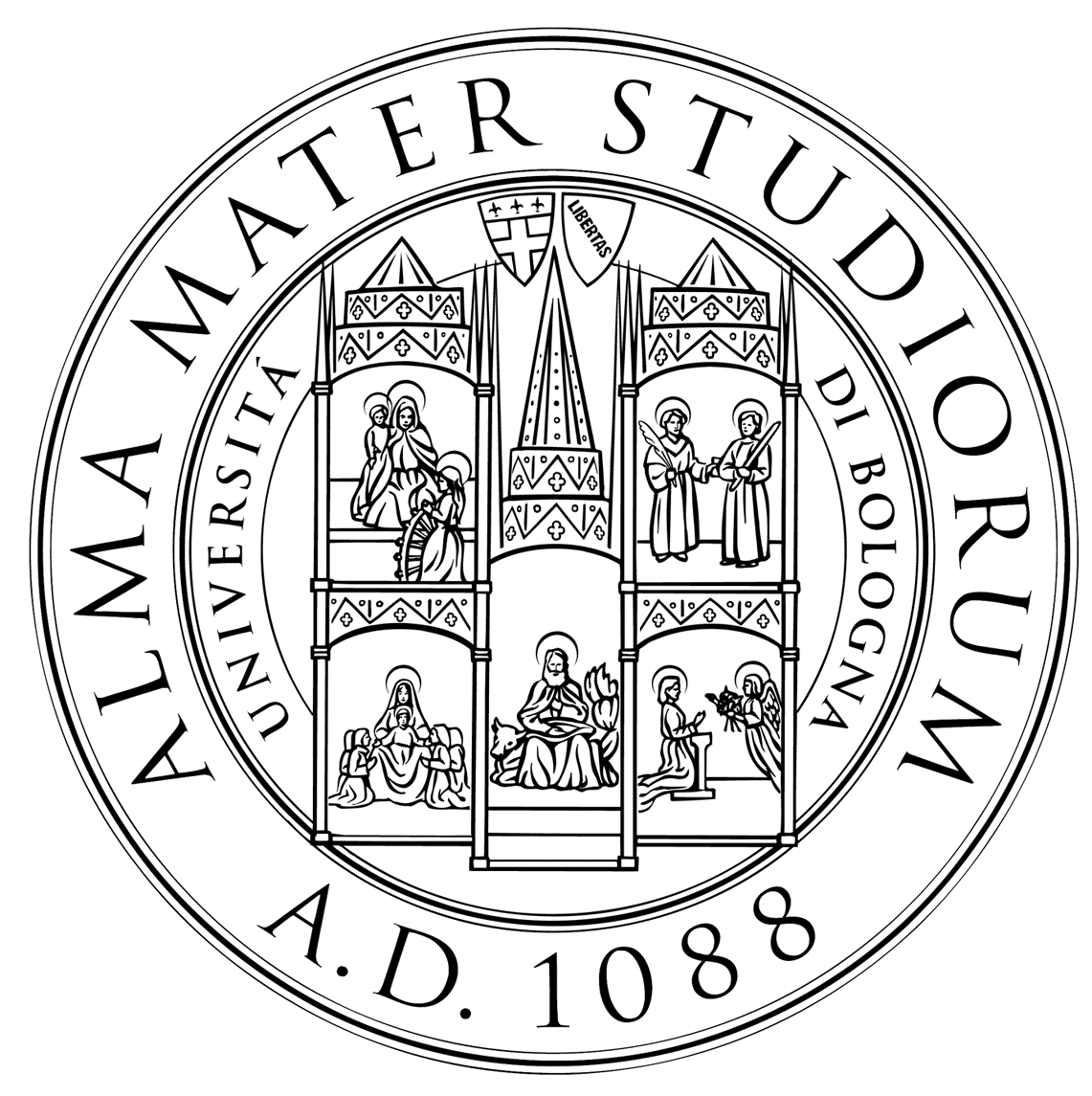 alma mater studiorum - università di bolognaScuola Superiore di Studi UmanisticiMercoledì 20 febbraio, ore 15-18            Intorno a GramsciIntervengono:Luciano Canfora (Università di Bari)Franco Lo Piparo (Università di Palermo)  Giuseppe Vacca (Istituto Gramsci, Roma)                                     Sala Rossa, Scuola Superiore di Studi Umanistici                                                        Via Marsala 26 – Bologna